調達要求番号：1　総則1.1　適用範囲　この仕様書は，関東補給処用賀支処において使用する吸湿フィルムシートについて規定する。1.2　用語及び定義　この仕様書で用いる用語及び定義は，次によるほか，ＧＬＴ－ＣＧ－Ｚ０００００１による。1.3　引用文書　この仕様書に引用する次の文書は，この仕様書に規定する範囲内において，この仕様書の一部を成すものであり，入札書又は見積書の提出時における最新版とする。a)　規格　　ＪＩＳ Ｚ １７０２　　　　　　包装用ポリエチレンフィルム　　ＮＤＳ Ｚ ８２０１　　　　　　標準色b)　仕様書　　ＧＬＴ－ＣＧ－Ｚ０００００１　陸上自衛隊装備品等一般共通仕様書c)　法令等　　資源の有効な利用の促進に関する法律（平成３年４月２６日法律第４８号）（以下，“資源有効　　利用促進法“という。）2　製品に関する要求2.1　材料・構造　材料及び構造は，図1によるものとし，多層フィルムとする。単位　ｍｍ図1－材料・構造（断面図）図1－材料・構造（断面図）（続き）2.2　寸法　寸法は，次による。a)　巻取りフィルムの寸法は，幅が１２０ ｍｍ，長さが５００ ｍ以上とするほか，図2による。b)　巻しんの寸法は，幅１２０ ｍｍ，内径φ７６．２ ｍｍ，厚さ７ ｍｍ（許容差，各±２ ％）とし，潰れや変形がないものとする。2.3　印刷　印刷は,次による。a)　印刷は，下地色（ベタ印刷），ＯＤ色及び文字色（黒色）の３色印刷とする。なお，ＯＤ色は，ＮＤＳ Ｚ ８２０１の色番号１３１４（ＯＤ色　７．５Ｙ　３／１）を標準とする。b)　印刷の内容は，図2をエンドレス印刷するものとし，ピッチは，１２０ ｍｍを標準とする。2.4　性能等　吸湿能力は，３ ｇ／ｍ２以上とする。2.5　外観　外観は，きず，汚れなどの欠点がなく，仕上げが良好なものとする。3　品質保証　監督及び検査は，契約担当官等が定める監督・検査実施要領による。4　出荷条件4.1　包装　　包装は，調達要領指定書によって指定する場合を除き，商慣習による。4.2　包装の表示　　包装の表示は，調達要領指定書によって指定する場合を除き，商慣習による。5　その他の指示5.1　承認用図面等　契約の相手方は，製造に先立ち，承認用図面３部及び承認用見本１個を契約担当官等に提出し，仕上げ，構造及び外観について承認を得なければならない。ただし，ＧＬＴ－ＣＧ－Ｚ０００００１の6.6に該当する場合は，承認用図面等を省略することができる。5.2　提出書類　提出書類は，図3によるものとし，納品書に添付するものとする。ただし，使用期限，ロット番号等がない製品については，図3の該当欄に斜線を付すものとする。5.3　仕様書に関する疑義　この仕様書に関する疑義は，ＧＬＴ－ＣＧ－Ｚ０００００１の8.3による単位　ｍｍ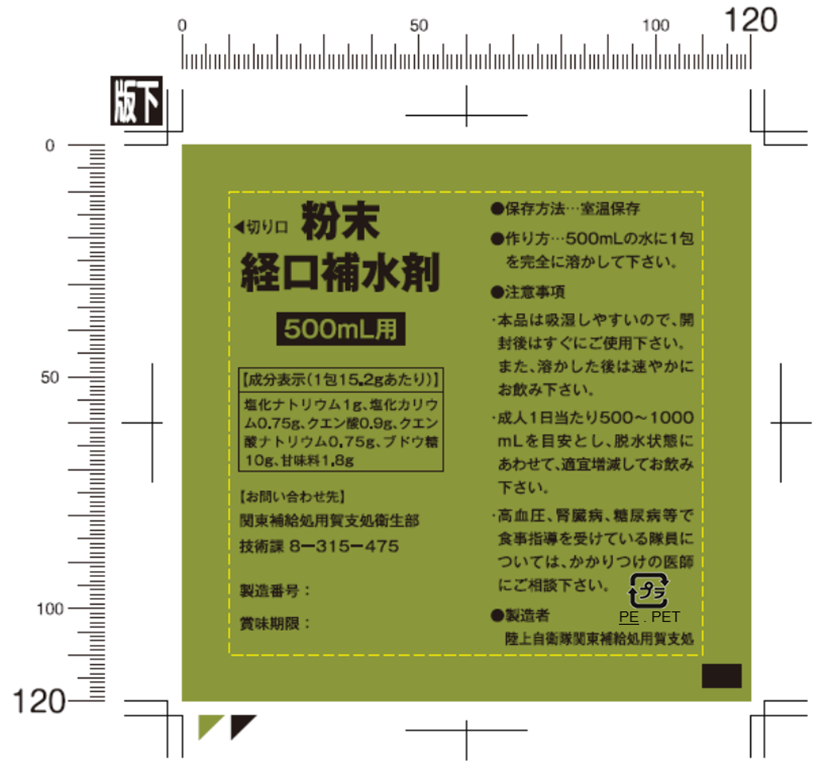 注記1　寸法の許容差は，ＪＩＳ Ｚ １７０２の表5による。注記2　シール幅は，１０ ｍｍを標準とする。注ａ）　 資源有効利用促進法に基づく，プラスチック製容器包装の識別マークとする。　ｂ)　 この図に示す書体を標準とする。　ｃ)　 光電管５ ｍｍ×８ ｍｍ図2－寸法・印刷納　入　品　証　明　書　　　　　　　　　　　　　　　　　住　　所　　　　　　　　　　　　　　　　　会 社 名　　　　　　　　　　　　　　　　　代表者名契約番号調達要求番号・・・納入品は，上記内容に相違ありません（和暦）　　　年　　　月　　　日図3－納入品証明書陸　上　自　衛　隊　仕　様　書陸　上　自　衛　隊　仕　様　書陸　上　自　衛　隊　仕　様　書陸　上　自　衛　隊　仕　様　書物 品 番 号ＭＳＹ７１０００００００１仕　様　書　番　号仕　様　書　番　号粉末自動充填包装機用分包紙粉末自動充填包装機用分包紙ＥＭ－Ｔ１３０７３７ＢＥＭ－Ｔ１３０７３７Ｂ粉末自動充填包装機用分包紙粉末自動充填包装機用分包紙防衛大臣承認　　　　年　　月　　日粉末自動充填包装機用分包紙粉末自動充填包装機用分包紙作　　　　成令和　元年　９月　３日粉末自動充填包装機用分包紙粉末自動充填包装機用分包紙変　　　　更令和　３年１１月１８日粉末自動充填包装機用分包紙粉末自動充填包装機用分包紙作成部隊等名関東補給処用賀支処番号材料厚さ記号１ポリエステル０．０１２ＰＥＴ２ドライラミネート－ＤＬ３アルミニウム０．００７ＡＬ４ドライラミネート－ＤＬ５吸湿ポリエチレンポリ０．０６吸湿ＰＥ注記　厚さの許容差は，ＪＩＳ Ｚ １７０２の表3による。注記　厚さの許容差は，ＪＩＳ Ｚ １７０２の表3による。注記　厚さの許容差は，ＪＩＳ Ｚ １７０２の表3による。注記　厚さの許容差は，ＪＩＳ Ｚ １７０２の表3による。記号書体ｂ）ポイントＡゴシック　ＭＢ１０１　Ｈｅａｖｙ２６．２Ｂゴシック　ＭＢ１０１　Ｍｅｄｉｕｍ１４Ｃゴシック　ＭＢ１０１　Ｍｅｄｉｕｍ８．７３Ｄゴシック　ＭＢ１０１　Ｍｅｄｉｕｍ８Ｅゴシック　ＭＢ１０１　Ｍｅｄｉｕｍ９Ｆゴシック　ＭＢ１０１　Ｍｅｄｉｕｍ７物品番号品名・規格数量製造会社名製造年月使用期限ロット番号１２３４